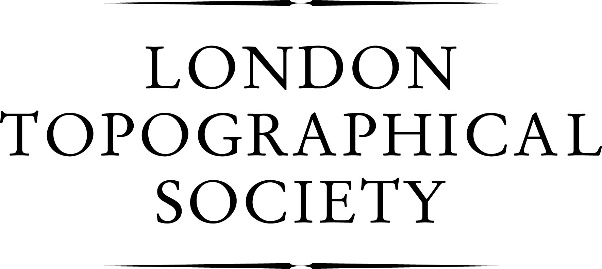 STANDING ORDER MANDATETo:     The ManagerBank:**  …………………………………………………………………………….Address:**  ………………………………………………………………………………………………………………………………Please pay to Santander plc, Bootle Branch, sorting code:  ……………………………for the credit of the London Topographical Society account number:  …………………………………….quoting reference:  …………………………………………..   the sum of £18 (eighteen pounds) annually hereafter on 4th January until further notice in writing and debit my/our account accordingly.  Please cancel all previous standing order mandates in favour of the London Topographical Society.Name(s) of the holder of the account to be debited:** ……………………………………………………………….       …………………………………………………………………………     Account Number:**   …………………………………………….Signature(s)**    …………………………………………………….         ……………………………………………………….Date:**   ………………………………………………..**  Only these parts to be completed by MemberPlease leave the Society’s bank details and reference to be quoted blank – we shall fill those in before forwarding the completed order to your bank. We do not give our bank details on the website for security reasons.Please return your completed form to the Hon. Treasurer Ms Anne Ramon, 63 Ancaster Crescent, New Malden, Surrey KT3 6BD.If you are willing and able to do so, we should appreciate receiving a signed Gift Aid declaration form as well (see under “Membership” general information on the website, or on the Society’s application form).November 2020